DI COMUNICAZIONE PER IL LANCIO DEL PRODOTTO 
MODELLO DI PIANO DI COMUNICAZIONE PER IL LANCIO DEL PRODOTTO 
MODELLO DI PIANO DI COMUNICAZIONE PER IL LANCIO DEL PRODOTTO 
MODELLO DI PIANO DI COMUNICAZIONE PER IL LANCIO DEL PRODOTTO 
MODELLO DI PIANO DI COMUNICAZIONE PER IL LANCIO DEL PRODOTTO 
MODELLO DI PIANO DI COMUNICAZIONE PER IL LANCIO DEL PRODOTTO 
MODELLO DI PIANO DI COMUNICAZIONE PER IL LANCIO DEL PRODOTTO 
MODELLO DI PIANO DI COMUNICAZIONE PER IL LANCIO DEL PRODOTTO 
MODELLO DI PIANO DI COMUNICAZIONE PER IL LANCIO DEL PRODOTTO 
MODELLO DI PIANO TIPO DI COMUNICAZIONEOBIETTIVIMODALITA' DI COMUNICAZIONEFREQUENZAPUBBLICORESPONSABILEDELIVERABLEFORMATOMODALITA' DI COMUNICAZIONEMODALITA' DI COMUNICAZIONEE-mailSe necessarioE-mailE-mailDi personaUna voltaDi personaDi personaFaccia a facciaQuotidianoFaccia a facciaFaccia a facciaDa schermo a schermoSettimanalmenteDa schermo a schermoDa schermo a schermoConferenza telefonicaBisettimanaleConferenza telefonicaConferenza telefonicaRiunioneMensileRiunioneRiunioneNewsletterBimestraleNewsletterNewsletterRapporto di progettoRapporto di progettoRapporto di progettoAltroAltroAltroFREQUENZAFREQUENZASe necessarioSe necessarioUna voltaUna voltaQuotidianoQuotidianoSettimanalmenteSettimanalmenteBisettimanaleBisettimanaleMensileMensileBimestraleBimestrale
DISCONOSCIMENTOTutti gli articoli, i modelli o le informazioni fornite da Smartsheet sul sito Web sono solo di riferimento. Mentre ci sforziamo di mantenere le informazioni aggiornate e corrette, non rilasciamo dichiarazioni o garanzie di alcun tipo, esplicite o implicite, circa la completezza, l'accuratezza, l'affidabilità, l'idoneità o la disponibilità in relazione al sito Web o alle informazioni, agli articoli, ai modelli o alla grafica correlata contenuti nel sito Web. Qualsiasi affidamento che fai su tali informazioni è quindi strettamente a tuo rischio.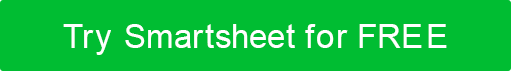 